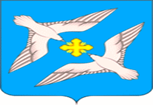 СОВЕТ  ДЕПУТАТОВ   МУНИЦИПАЛЬНОГО  ОБРАЗОВАНИЯ СЕЛЬСКОЕ  ПОСЕЛЕНИЕ  «УСПЕНСКОЕ»РЖЕВСКОГО РАЙОНА  ТВЕРСКОЙ ОБЛАСТИР Е Ш Е Н И Е   от  29  апреля 2022 года                                                                                            № 141Об утверждении отчета об исполнениибюджета муниципального образованиясельское поселение  «Успенское» Ржевскогорайона Тверской областиза 2021 годСовет депутатов  МО сельское поселение «Успенское»  Ржевского района Тверской области РЕШИЛ:1.  Утвердить отчет об исполнении бюджета муниципального образования сельское поселение «Успенское» Ржевского района Тверской области за 2021 год по доходам в сумме 11166131,96 рублей, по расходам в сумме 11138236,79 рублей с превышением доходов над расходами (профицит) в сумме 27895,17 рублей.2.  Утвердить исполнение:- по источникам финансирования дефицита бюджета муниципального образования  сельского поселения «Успенское» Ржевского района Тверской области за 2021 год  согласно приложению  № 1 к настоящему решению; - по источникам финансирования дефицита бюджета муниципального образования  сельского поселения «Успенское» Ржевского района Тверской области за 2021 год по кодам классификации источников финансирования дефицитов бюджетов согласно приложению  № 2 к настоящему решению;- по поступлению доходов в бюджет муниципального образования сельское поселение «Успенское» Ржевского района Тверской области за 2021 год согласно приложению  № 3 к настоящему решению;- по доходам бюджета муниципального образования сельское поселение «Успенское» Ржевского района Тверской области за 2021 год по кодам классификации доходов бюджетов согласно приложению № 4 к настоящему решению;- по распределению бюджетных ассигнований бюджета муниципального образования сельское поселение «Успенское»  Ржевского района Тверской области по разделам и подразделам классификации расходов бюджетов за 2021 год согласно приложению №  5  к настоящему решению;- по распределению бюджетных ассигнований бюджета муниципального образования сельское поселение «Успенское» Ржевского района Тверской области по разделам и подразделам, целевым статьям, (муниципальным программам и непрограммным направлениям деятельности), группам и подгруппам видов расходов классификации расходов бюджетов за 2021 год согласно приложению № 6 к настоящему решению;- по ведомственной структуре расходов бюджета муниципального образования  сельское поселение «Успенское» Ржевского района Тверской области по главным распорядителям бюджетных средств, разделам, подразделам, целевым статьям (муниципальным программам и непрограммным направлениям деятельности) группам и подгруппам видов расходов классификации расходов бюджетов за 2021 год согласно приложению  № 7 к настоящему решению;- по распределению бюджетных ассигнований бюджета муниципального образования сельское поселение «Успенское» Ржевского района Тверской области по разделам и подразделам, целевым статьям, (муниципальным программам и непрограммным направлениям деятельности), группам и подгруппам видов расходов классификации расходов бюджетов за 2021 год согласно приложению № 8 к настоящему решению;- по распределению бюджетных ассигнований муниципального образования сельское поселение «Успенское» Ржевского района Тверской области по целевым статьям (муниципальным программам Тверской области и непрограммным направлениям деятельности), группам видов расходов классификации расходов бюджета за 2021 год согласно приложению № 9 к настоящему решению;3. Настоящее решение подлежит  обнародованию.Глава сельского поселения «Успенское»                                     Ржевского района Тверской области                                            А.В. Святой    Председатель Совета депутатов МО сельское поселение «Успенское» Ржевского района Тверской области                                         В.В. Старовойтов    